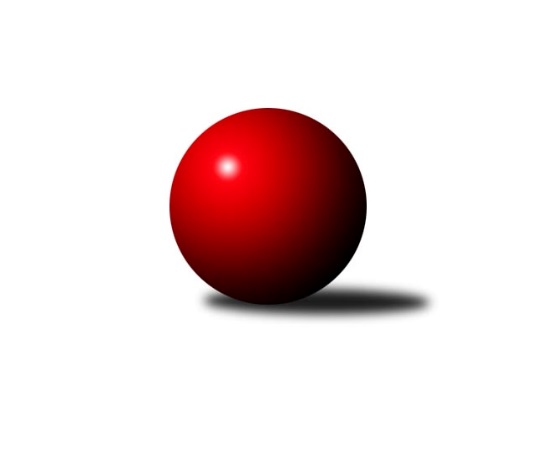 Č.8Ročník 2009/2010	8.6.2024 Krajský přebor MS 2009/2010Statistika 8. kolaTabulka družstev:		družstvo	záp	výh	rem	proh	skore	sety	průměr	body	plné	dorážka	chyby	1.	TJ Sokol Bohumín ˝B˝	8	7	0	1	91 : 37 	(57.5 : 32.5)	2464	14	1699	765	35.1	2.	TJ Unie Hlubina ˝A˝	8	6	0	2	80 : 48 	(57.0 : 39.0)	2462	12	1700	761	29.8	3.	TJ Frenštát p.R.˝A˝	8	5	0	3	78 : 50 	(53.5 : 42.5)	2452	10	1690	763	34.1	4.	KK Minerva Opava ˝B˝	8	5	0	3	62 : 66 	(48.0 : 48.0)	2380	10	1680	700	40.3	5.	TJ Sokol Bohumín ˝A˝	8	4	0	4	72 : 56 	(52.5 : 43.5)	2415	8	1688	727	38.8	6.	TJ Opava ˝D˝	8	4	0	4	64 : 64 	(45.0 : 51.0)	2421	8	1703	718	46	7.	SKK Ostrava B	8	4	0	4	64 : 64 	(48.5 : 47.5)	2393	8	1667	726	39.4	8.	TJ Nový Jičín ˝A˝	8	4	0	4	61 : 67 	(46.0 : 44.0)	2364	8	1673	691	42.9	9.	TJ Spartak Bílovec ˝A˝	8	3	0	5	60 : 68 	(45.5 : 50.5)	2397	6	1667	730	35.9	10.	KK Lipník nad Bečvou ˝B˝	8	3	0	5	50 : 78 	(40.5 : 55.5)	2338	6	1654	684	53	11.	TJ VOKD Poruba ˝B˝	8	2	0	6	46 : 82 	(40.5 : 55.5)	2408	4	1685	723	49	12.	TJ Odry ˝B˝	8	1	0	7	40 : 88 	(35.5 : 60.5)	2306	2	1619	687	44.3Tabulka doma:		družstvo	záp	výh	rem	proh	skore	sety	průměr	body	maximum	minimum	1.	TJ Frenštát p.R.˝A˝	5	5	0	0	66 : 14 	(42.0 : 18.0)	2516	10	2560	2448	2.	TJ Sokol Bohumín ˝B˝	5	5	0	0	61 : 19 	(39.5 : 20.5)	2496	10	2562	2456	3.	TJ Sokol Bohumín ˝A˝	4	4	0	0	57 : 7 	(38.5 : 9.5)	2509	8	2532	2495	4.	TJ Unie Hlubina ˝A˝	4	4	0	0	50 : 14 	(32.5 : 15.5)	2567	8	2629	2510	5.	SKK Ostrava B	4	4	0	0	48 : 16 	(29.5 : 18.5)	2453	8	2494	2374	6.	TJ Opava ˝D˝	5	4	0	1	52 : 28 	(35.0 : 25.0)	2390	8	2475	2280	7.	KK Minerva Opava ˝B˝	5	4	0	1	50 : 30 	(34.5 : 25.5)	2424	8	2468	2375	8.	TJ Nový Jičín ˝A˝	3	3	0	0	36 : 12 	(22.0 : 8.0)	2437	6	2459	2415	9.	TJ Spartak Bílovec ˝A˝	3	2	0	1	32 : 16 	(24.5 : 11.5)	2369	4	2391	2342	10.	KK Lipník nad Bečvou ˝B˝	3	2	0	1	32 : 16 	(24.0 : 12.0)	2340	4	2368	2319	11.	TJ VOKD Poruba ˝B˝	3	1	0	2	24 : 24 	(18.0 : 18.0)	2408	2	2495	2343	12.	TJ Odry ˝B˝	4	1	0	3	26 : 38 	(23.0 : 25.0)	2472	2	2511	2440Tabulka venku:		družstvo	záp	výh	rem	proh	skore	sety	průměr	body	maximum	minimum	1.	TJ Sokol Bohumín ˝B˝	3	2	0	1	30 : 18 	(18.0 : 12.0)	2454	4	2519	2382	2.	TJ Unie Hlubina ˝A˝	4	2	0	2	30 : 34 	(24.5 : 23.5)	2435	4	2579	2343	3.	TJ Spartak Bílovec ˝A˝	5	1	0	4	28 : 52 	(21.0 : 39.0)	2403	2	2467	2295	4.	KK Minerva Opava ˝B˝	3	1	0	2	12 : 36 	(13.5 : 22.5)	2365	2	2451	2268	5.	TJ Nový Jičín ˝A˝	5	1	0	4	25 : 55 	(24.0 : 36.0)	2349	2	2377	2315	6.	TJ VOKD Poruba ˝B˝	5	1	0	4	22 : 58 	(22.5 : 37.5)	2408	2	2506	2313	7.	KK Lipník nad Bečvou ˝B˝	5	1	0	4	18 : 62 	(16.5 : 43.5)	2338	2	2476	2203	8.	TJ Opava ˝D˝	3	0	0	3	12 : 36 	(10.0 : 26.0)	2431	0	2470	2358	9.	TJ Frenštát p.R.˝A˝	3	0	0	3	12 : 36 	(11.5 : 24.5)	2431	0	2482	2397	10.	SKK Ostrava B	4	0	0	4	16 : 48 	(19.0 : 29.0)	2378	0	2416	2319	11.	TJ Sokol Bohumín ˝A˝	4	0	0	4	15 : 49 	(14.0 : 34.0)	2418	0	2543	2185	12.	TJ Odry ˝B˝	4	0	0	4	14 : 50 	(12.5 : 35.5)	2265	0	2327	2204Tabulka podzimní části:		družstvo	záp	výh	rem	proh	skore	sety	průměr	body	doma	venku	1.	TJ Sokol Bohumín ˝B˝	8	7	0	1	91 : 37 	(57.5 : 32.5)	2464	14 	5 	0 	0 	2 	0 	1	2.	TJ Unie Hlubina ˝A˝	8	6	0	2	80 : 48 	(57.0 : 39.0)	2462	12 	4 	0 	0 	2 	0 	2	3.	TJ Frenštát p.R.˝A˝	8	5	0	3	78 : 50 	(53.5 : 42.5)	2452	10 	5 	0 	0 	0 	0 	3	4.	KK Minerva Opava ˝B˝	8	5	0	3	62 : 66 	(48.0 : 48.0)	2380	10 	4 	0 	1 	1 	0 	2	5.	TJ Sokol Bohumín ˝A˝	8	4	0	4	72 : 56 	(52.5 : 43.5)	2415	8 	4 	0 	0 	0 	0 	4	6.	TJ Opava ˝D˝	8	4	0	4	64 : 64 	(45.0 : 51.0)	2421	8 	4 	0 	1 	0 	0 	3	7.	SKK Ostrava B	8	4	0	4	64 : 64 	(48.5 : 47.5)	2393	8 	4 	0 	0 	0 	0 	4	8.	TJ Nový Jičín ˝A˝	8	4	0	4	61 : 67 	(46.0 : 44.0)	2364	8 	3 	0 	0 	1 	0 	4	9.	TJ Spartak Bílovec ˝A˝	8	3	0	5	60 : 68 	(45.5 : 50.5)	2397	6 	2 	0 	1 	1 	0 	4	10.	KK Lipník nad Bečvou ˝B˝	8	3	0	5	50 : 78 	(40.5 : 55.5)	2338	6 	2 	0 	1 	1 	0 	4	11.	TJ VOKD Poruba ˝B˝	8	2	0	6	46 : 82 	(40.5 : 55.5)	2408	4 	1 	0 	2 	1 	0 	4	12.	TJ Odry ˝B˝	8	1	0	7	40 : 88 	(35.5 : 60.5)	2306	2 	1 	0 	3 	0 	0 	4Tabulka jarní části:		družstvo	záp	výh	rem	proh	skore	sety	průměr	body	doma	venku	1.	KK Minerva Opava ˝B˝	0	0	0	0	0 : 0 	(0.0 : 0.0)	0	0 	0 	0 	0 	0 	0 	0 	2.	TJ Unie Hlubina ˝A˝	0	0	0	0	0 : 0 	(0.0 : 0.0)	0	0 	0 	0 	0 	0 	0 	0 	3.	TJ Spartak Bílovec ˝A˝	0	0	0	0	0 : 0 	(0.0 : 0.0)	0	0 	0 	0 	0 	0 	0 	0 	4.	TJ Odry ˝B˝	0	0	0	0	0 : 0 	(0.0 : 0.0)	0	0 	0 	0 	0 	0 	0 	0 	5.	TJ Sokol Bohumín ˝B˝	0	0	0	0	0 : 0 	(0.0 : 0.0)	0	0 	0 	0 	0 	0 	0 	0 	6.	SKK Ostrava B	0	0	0	0	0 : 0 	(0.0 : 0.0)	0	0 	0 	0 	0 	0 	0 	0 	7.	TJ VOKD Poruba ˝B˝	0	0	0	0	0 : 0 	(0.0 : 0.0)	0	0 	0 	0 	0 	0 	0 	0 	8.	TJ Frenštát p.R.˝A˝	0	0	0	0	0 : 0 	(0.0 : 0.0)	0	0 	0 	0 	0 	0 	0 	0 	9.	TJ Nový Jičín ˝A˝	0	0	0	0	0 : 0 	(0.0 : 0.0)	0	0 	0 	0 	0 	0 	0 	0 	10.	TJ Opava ˝D˝	0	0	0	0	0 : 0 	(0.0 : 0.0)	0	0 	0 	0 	0 	0 	0 	0 	11.	TJ Sokol Bohumín ˝A˝	0	0	0	0	0 : 0 	(0.0 : 0.0)	0	0 	0 	0 	0 	0 	0 	0 	12.	KK Lipník nad Bečvou ˝B˝	0	0	0	0	0 : 0 	(0.0 : 0.0)	0	0 	0 	0 	0 	0 	0 	0 Zisk bodů pro družstvo:		jméno hráče	družstvo	body	zápasy	v %	dílčí body	sety	v %	1.	Karol Nitka 	TJ Sokol Bohumín ˝A˝ 	14	/	8	(88%)		/		(%)	2.	Karel Šnajdárek 	TJ Spartak Bílovec ˝A˝ 	12	/	7	(86%)		/		(%)	3.	Roman Honl 	TJ Sokol Bohumín ˝B˝ 	12	/	7	(86%)		/		(%)	4.	Jaromír Matějek 	TJ Frenštát p.R.˝A˝ 	12	/	7	(86%)		/		(%)	5.	Aleš Kohutek 	TJ Sokol Bohumín ˝B˝ 	12	/	7	(86%)		/		(%)	6.	Pavel Šmydke 	TJ Spartak Bílovec ˝A˝ 	12	/	7	(86%)		/		(%)	7.	Michal Zatyko 	TJ Unie Hlubina ˝A˝ 	12	/	8	(75%)		/		(%)	8.	Ladislav  Petr 	TJ Frenštát p.R.˝A˝ 	12	/	8	(75%)		/		(%)	9.	Zdeněk Štohanzl 	KK Minerva Opava ˝B˝ 	12	/	8	(75%)		/		(%)	10.	Lada Péli 	TJ Sokol Bohumín ˝B˝ 	12	/	8	(75%)		/		(%)	11.	Petr Kuttler 	TJ Sokol Bohumín ˝B˝ 	12	/	8	(75%)		/		(%)	12.	Michal Pavič 	TJ Nový Jičín ˝A˝ 	12	/	8	(75%)		/		(%)	13.	Milan Binar 	TJ Spartak Bílovec ˝A˝ 	12	/	8	(75%)		/		(%)	14.	Jan Pospěch 	TJ Nový Jičín ˝A˝ 	10	/	6	(83%)		/		(%)	15.	Radek Foltýn 	SKK Ostrava B 	10	/	6	(83%)		/		(%)	16.	Milan  Kučera 	TJ Frenštát p.R.˝A˝ 	10	/	7	(71%)		/		(%)	17.	Tomáš Polášek 	SKK Ostrava B 	10	/	8	(63%)		/		(%)	18.	František Oliva 	TJ Unie Hlubina ˝A˝ 	10	/	8	(63%)		/		(%)	19.	Karel Škrobánek 	TJ Opava ˝D˝ 	10	/	8	(63%)		/		(%)	20.	Pavel Niesyt 	TJ Sokol Bohumín ˝A˝ 	10	/	8	(63%)		/		(%)	21.	Petr Šebestík 	SKK Ostrava B 	10	/	8	(63%)		/		(%)	22.	Vladimír Šipula 	TJ Sokol Bohumín ˝A˝ 	9	/	8	(56%)		/		(%)	23.	Petr Chodura 	TJ Unie Hlubina ˝A˝ 	8	/	5	(80%)		/		(%)	24.	Jan Žídek 	TJ VOKD Poruba ˝B˝ 	8	/	6	(67%)		/		(%)	25.	Zdeněk Bordovský 	TJ Frenštát p.R.˝A˝ 	8	/	6	(67%)		/		(%)	26.	Jan Lankaš 	KK Lipník nad Bečvou ˝B˝ 	8	/	6	(67%)		/		(%)	27.	Vladimír Staněk 	KK Minerva Opava ˝B˝ 	8	/	8	(50%)		/		(%)	28.	Štefan Dendis 	TJ Sokol Bohumín ˝A˝ 	8	/	8	(50%)		/		(%)	29.	Jiří Brož 	TJ Odry ˝B˝ 	8	/	8	(50%)		/		(%)	30.	Radek Lankaš 	KK Lipník nad Bečvou ˝B˝ 	8	/	8	(50%)		/		(%)	31.	Jiří Kolář 	KK Lipník nad Bečvou ˝B˝ 	8	/	8	(50%)		/		(%)	32.	Rudolf Tvrdoň 	TJ Opava ˝D˝ 	8	/	8	(50%)		/		(%)	33.	Josef Kuzma 	TJ Sokol Bohumín ˝A˝ 	8	/	8	(50%)		/		(%)	34.	Jana Tvrdoňová 	TJ Opava ˝D˝ 	8	/	8	(50%)		/		(%)	35.	Miroslav Paloc 	TJ Sokol Bohumín ˝A˝ 	7	/	7	(50%)		/		(%)	36.	František Křák 	TJ VOKD Poruba ˝B˝ 	6	/	4	(75%)		/		(%)	37.	Dalibor Zboran 	TJ Nový Jičín ˝A˝ 	6	/	5	(60%)		/		(%)	38.	Renáta Smijová 	KK Minerva Opava ˝B˝ 	6	/	5	(60%)		/		(%)	39.	Libor Tkáč 	SKK Ostrava B 	6	/	5	(60%)		/		(%)	40.	Martina Kalischová 	TJ Sokol Bohumín ˝B˝ 	6	/	6	(50%)		/		(%)	41.	Lubomír Škrobánek 	TJ Opava ˝D˝ 	6	/	6	(50%)		/		(%)	42.	Vladimír Rada 	TJ VOKD Poruba ˝B˝ 	6	/	7	(43%)		/		(%)	43.	Jaroslav  Petr 	TJ Frenštát p.R.˝A˝ 	6	/	7	(43%)		/		(%)	44.	Michal Babinec  ml 	TJ Unie Hlubina ˝A˝ 	6	/	8	(38%)		/		(%)	45.	Tomáš Foniok 	TJ VOKD Poruba ˝B˝ 	6	/	8	(38%)		/		(%)	46.	Tomáš Valíček 	TJ Opava ˝D˝ 	6	/	8	(38%)		/		(%)	47.	Fridrich Péli 	TJ Sokol Bohumín ˝B˝ 	6	/	8	(38%)		/		(%)	48.	Tomáš Král 	KK Minerva Opava ˝B˝ 	6	/	8	(38%)		/		(%)	49.	Vlastimila Kolářová 	KK Lipník nad Bečvou ˝B˝ 	6	/	8	(38%)		/		(%)	50.	Zdeněk Krejčiřík 	KK Lipník nad Bečvou ˝B˝ 	6	/	8	(38%)		/		(%)	51.	Vladimír Štacha 	TJ Spartak Bílovec ˝A˝ 	6	/	8	(38%)		/		(%)	52.	Jiří Břeska 	TJ Unie Hlubina ˝A˝ 	4	/	2	(100%)		/		(%)	53.	Michal Blinka 	SKK Ostrava B 	4	/	2	(100%)		/		(%)	54.	Milan Franer 	TJ Opava ˝D˝ 	4	/	2	(100%)		/		(%)	55.	Zdeněk Michna 	TJ Frenštát p.R.˝A˝ 	4	/	3	(67%)		/		(%)	56.	Michal Hejtmánek 	TJ Unie Hlubina ˝A˝ 	4	/	3	(67%)		/		(%)	57.	Libor Jurečka 	TJ Nový Jičín ˝A˝ 	4	/	3	(67%)		/		(%)	58.	Radek Škarka 	TJ Nový Jičín ˝A˝ 	4	/	4	(50%)		/		(%)	59.	Michal Babinec  st 	TJ Unie Hlubina ˝A˝ 	4	/	4	(50%)		/		(%)	60.	Michal Blažek 	TJ Opava ˝D˝ 	4	/	4	(50%)		/		(%)	61.	Radek Kolář 	KK Lipník nad Bečvou ˝B˝ 	4	/	4	(50%)		/		(%)	62.	Petr Oravec 	TJ VOKD Poruba ˝B˝ 	4	/	4	(50%)		/		(%)	63.	Zdeněk Šíma 	TJ Odry ˝B˝ 	4	/	5	(40%)		/		(%)	64.	Karel Vágner 	KK Minerva Opava ˝B˝ 	4	/	5	(40%)		/		(%)	65.	Tomáš Binek 	TJ Frenštát p.R.˝A˝ 	4	/	5	(40%)		/		(%)	66.	Lucie Kučáková 	TJ Odry ˝B˝ 	4	/	5	(40%)		/		(%)	67.	Josef Šustek 	TJ Odry ˝B˝ 	4	/	5	(40%)		/		(%)	68.	Jaroslav Klekner 	TJ VOKD Poruba ˝B˝ 	4	/	6	(33%)		/		(%)	69.	Vojtěch Rozkopal 	TJ Odry ˝B˝ 	4	/	6	(33%)		/		(%)	70.	Josef Zavacký 	TJ Nový Jičín ˝A˝ 	4	/	7	(29%)		/		(%)	71.	Jiří Hradil 	TJ Nový Jičín ˝A˝ 	4	/	7	(29%)		/		(%)	72.	Jan Král 	KK Minerva Opava ˝B˝ 	4	/	8	(25%)		/		(%)	73.	Vojtěch Turlej 	TJ VOKD Poruba ˝B˝ 	4	/	8	(25%)		/		(%)	74.	Jaromír Piska 	TJ Sokol Bohumín ˝B˝ 	3	/	3	(50%)		/		(%)	75.	Karel Chlevišťan 	TJ Odry ˝B˝ 	2	/	1	(100%)		/		(%)	76.	Pavel Gerlich 	SKK Ostrava B 	2	/	1	(100%)		/		(%)	77.	Miroslav Koloděj 	SKK Ostrava B 	2	/	1	(100%)		/		(%)	78.	Rostislav Klazar 	TJ Spartak Bílovec ˝A˝ 	2	/	1	(100%)		/		(%)	79.	Josef Klapetek 	TJ Opava ˝D˝ 	2	/	1	(100%)		/		(%)	80.	Václav Rábl 	TJ Unie Hlubina ˝A˝ 	2	/	1	(100%)		/		(%)	81.	Antonín Břenek 	TJ Spartak Bílovec ˝A˝ 	2	/	1	(100%)		/		(%)	82.	Josef Navalaný 	TJ Unie Hlubina ˝A˝ 	2	/	1	(100%)		/		(%)	83.	Josef Pavlosek 	SKK Ostrava B 	2	/	1	(100%)		/		(%)	84.	Jiří Veselý 	TJ Frenštát p.R.˝A˝ 	2	/	1	(100%)		/		(%)	85.	Lenka Raabová 	TJ Unie Hlubina ˝A˝ 	2	/	2	(50%)		/		(%)	86.	Pavel Šustek 	TJ Odry ˝B˝ 	2	/	2	(50%)		/		(%)	87.	Radmila Pastvová 	TJ Unie Hlubina ˝A˝ 	2	/	2	(50%)		/		(%)	88.	Petr Frank 	KK Minerva Opava ˝B˝ 	2	/	3	(33%)		/		(%)	89.	Jaroslav Mika 	TJ Odry ˝B˝ 	2	/	4	(25%)		/		(%)	90.	Jakub Pešát 	KK Lipník nad Bečvou ˝B˝ 	2	/	4	(25%)		/		(%)	91.	Dan  Šodek 	SKK Ostrava B 	2	/	5	(20%)		/		(%)	92.	Jaroslav Černý 	TJ Spartak Bílovec ˝A˝ 	2	/	7	(14%)		/		(%)	93.	Daniel Donéé 	TJ Odry ˝B˝ 	2	/	7	(14%)		/		(%)	94.	Alexej Kudělka 	TJ Nový Jičín ˝A˝ 	1	/	6	(8%)		/		(%)	95.	Jiří Sequens 	TJ Spartak Bílovec ˝A˝ 	0	/	1	(0%)		/		(%)	96.	Oldřich Stolařík 	SKK Ostrava B 	0	/	1	(0%)		/		(%)	97.	Pavla Hendrychová 	TJ Opava ˝D˝ 	0	/	1	(0%)		/		(%)	98.	René Světlík 	TJ Sokol Bohumín ˝B˝ 	0	/	1	(0%)		/		(%)	99.	Jan Pavlosek 	SKK Ostrava B 	0	/	1	(0%)		/		(%)	100.	Lubomír Bičík 	KK Minerva Opava ˝B˝ 	0	/	1	(0%)		/		(%)	101.	Petr Foniok 	TJ Unie Hlubina ˝A˝ 	0	/	1	(0%)		/		(%)	102.	Alfréd  Herman 	TJ Sokol Bohumín ˝A˝ 	0	/	1	(0%)		/		(%)	103.	Roman Grüner 	TJ Unie Hlubina ˝A˝ 	0	/	1	(0%)		/		(%)	104.	Stanislav Navalaný 	TJ Unie Hlubina ˝A˝ 	0	/	1	(0%)		/		(%)	105.	René Gazdík 	TJ Unie Hlubina ˝A˝ 	0	/	1	(0%)		/		(%)	106.	Miroslav Ondrouch 	KK Lipník nad Bečvou ˝B˝ 	0	/	1	(0%)		/		(%)	107.	František Deingruber 	SKK Ostrava B 	0	/	2	(0%)		/		(%)	108.	Jan Polášek 	SKK Ostrava B 	0	/	2	(0%)		/		(%)	109.	Jiří Koloděj 	SKK Ostrava B 	0	/	2	(0%)		/		(%)	110.	Rostislav Hrbáč 	SKK Ostrava B 	0	/	2	(0%)		/		(%)	111.	Pavel Jašek 	TJ Opava ˝D˝ 	0	/	2	(0%)		/		(%)	112.	Antonín Fabík 	TJ Spartak Bílovec ˝A˝ 	0	/	2	(0%)		/		(%)	113.	Ján Pelikán 	TJ Nový Jičín ˝A˝ 	0	/	2	(0%)		/		(%)	114.	Jan Strnadel 	KK Minerva Opava ˝B˝ 	0	/	2	(0%)		/		(%)	115.	Jiří Štekbauer 	TJ Odry ˝B˝ 	0	/	2	(0%)		/		(%)	116.	Roman Šima 	TJ Odry ˝B˝ 	0	/	3	(0%)		/		(%)	117.	Pavel Krompolc 	TJ VOKD Poruba ˝B˝ 	0	/	4	(0%)		/		(%)	118.	Karel Mareček 	TJ Spartak Bílovec ˝A˝ 	0	/	5	(0%)		/		(%)Průměry na kuželnách:		kuželna	průměr	plné	dorážka	chyby	výkon na hráče	1.	TJ Unie Hlubina, 1-2	2532	1745	787	33.3	(422.1)	2.	TJ Odry, 1-4	2488	1709	779	35.6	(414.7)	3.	Sokol Frenštát pod Radhoštěm, 1-2	2453	1695	757	35.9	(408.8)	4.	TJ Sokol Bohumín, 1-4	2445	1715	729	43.1	(407.5)	5.	SKK Ostrava, 1-2	2416	1685	730	37.3	(402.7)	6.	Minerva Opava, 1-2	2408	1680	728	35.2	(401.5)	7.	TJ Nový Jičín, 1-4	2407	1648	759	32.7	(401.3)	8.	TJ VOKD Poruba, 1-4	2405	1679	725	52.2	(400.8)	9.	TJ Opava, 1-4	2357	1671	686	52.8	(393.0)	10.	KK Lipník nad Bečvou, 1-2	2311	1636	674	52.8	(385.2)	11.	TJ Spartak Bílovec, 1-2	2309	1612	697	36.3	(385.0)Nejlepší výkony na kuželnách:TJ Unie Hlubina, 1-2TJ Unie Hlubina ˝A˝	2629	4. kolo	Pavel Niesyt 	TJ Sokol Bohumín ˝A˝	461	4. koloTJ Unie Hlubina ˝A˝	2604	6. kolo	Petr Chodura 	TJ Unie Hlubina ˝A˝	461	6. koloTJ Sokol Bohumín ˝A˝	2543	4. kolo	Michal Babinec  st 	TJ Unie Hlubina ˝A˝	460	2. koloTJ Unie Hlubina ˝A˝	2523	8. kolo	Michal Babinec  st 	TJ Unie Hlubina ˝A˝	459	4. koloTJ Unie Hlubina ˝A˝	2510	2. kolo	Michal Zatyko 	TJ Unie Hlubina ˝A˝	450	6. koloTJ VOKD Poruba ˝B˝	2506	6. kolo	František Oliva 	TJ Unie Hlubina ˝A˝	448	6. koloKK Lipník nad Bečvou ˝B˝	2476	8. kolo	Josef Kuzma 	TJ Sokol Bohumín ˝A˝	448	4. koloTJ Opava ˝D˝	2470	2. kolo	Jaroslav Klekner 	TJ VOKD Poruba ˝B˝	446	6. kolo		. kolo	Michal Hejtmánek 	TJ Unie Hlubina ˝A˝	442	4. kolo		. kolo	Petr Chodura 	TJ Unie Hlubina ˝A˝	440	4. koloTJ Odry, 1-4TJ Unie Hlubina ˝A˝	2579	5. kolo	Michal Hejtmánek 	TJ Unie Hlubina ˝A˝	469	5. koloTJ Odry ˝B˝	2511	7. kolo	Michal Zatyko 	TJ Unie Hlubina ˝A˝	466	5. koloTJ VOKD Poruba ˝B˝	2501	1. kolo	Zdeněk Šíma 	TJ Odry ˝B˝	456	3. koloTJ Frenštát p.R.˝A˝	2482	7. kolo	Karel Chlevišťan 	TJ Odry ˝B˝	454	1. koloTJ Odry ˝B˝	2471	3. kolo	Jiří Brož 	TJ Odry ˝B˝	453	5. koloTJ Odry ˝B˝	2464	5. kolo	Josef Šustek 	TJ Odry ˝B˝	452	5. koloKK Lipník nad Bečvou ˝B˝	2458	3. kolo	František Oliva 	TJ Unie Hlubina ˝A˝	448	5. koloTJ Odry ˝B˝	2440	1. kolo	Jaroslav Klekner 	TJ VOKD Poruba ˝B˝	443	1. kolo		. kolo	Michal Babinec  ml 	TJ Unie Hlubina ˝A˝	441	5. kolo		. kolo	Jaromír Matějek 	TJ Frenštát p.R.˝A˝	433	7. koloSokol Frenštát pod Radhoštěm, 1-2TJ Frenštát p.R.˝A˝	2560	1. kolo	František Oliva 	TJ Unie Hlubina ˝A˝	453	1. koloTJ Frenštát p.R.˝A˝	2542	8. kolo	Jaromír Matějek 	TJ Frenštát p.R.˝A˝	451	8. koloTJ Frenštát p.R.˝A˝	2527	4. kolo	Jaroslav  Petr 	TJ Frenštát p.R.˝A˝	446	3. koloTJ Frenštát p.R.˝A˝	2504	6. kolo	Ladislav  Petr 	TJ Frenštát p.R.˝A˝	445	8. koloTJ Frenštát p.R.˝A˝	2448	3. kolo	Jaroslav  Petr 	TJ Frenštát p.R.˝A˝	441	4. koloTJ Sokol Bohumín ˝A˝	2420	6. kolo	Ladislav  Petr 	TJ Frenštát p.R.˝A˝	438	4. koloTJ Unie Hlubina ˝A˝	2417	1. kolo	Zdeněk Michna 	TJ Frenštát p.R.˝A˝	437	1. koloSKK Ostrava B	2402	3. kolo	Vladimír Šipula 	TJ Sokol Bohumín ˝A˝	437	6. koloTJ Opava ˝D˝	2358	4. kolo	Ladislav  Petr 	TJ Frenštát p.R.˝A˝	437	1. koloTJ VOKD Poruba ˝B˝	2352	8. kolo	Jaromír Matějek 	TJ Frenštát p.R.˝A˝	434	1. koloTJ Sokol Bohumín, 1-4TJ Sokol Bohumín ˝B˝	2562	8. kolo	Josef Kuzma 	TJ Sokol Bohumín ˝A˝	466	8. koloTJ Sokol Bohumín ˝A˝	2532	3. kolo	Roman Honl 	TJ Sokol Bohumín ˝B˝	461	8. koloTJ Sokol Bohumín ˝A˝	2525	8. kolo	Pavel Niesyt 	TJ Sokol Bohumín ˝A˝	453	1. koloTJ Sokol Bohumín ˝A˝	2510	1. kolo	Michal Blažek 	TJ Opava ˝D˝	448	7. koloTJ Sokol Bohumín ˝A˝	2499	7. kolo	Karol Nitka 	TJ Sokol Bohumín ˝A˝	446	8. koloTJ Sokol Bohumín ˝A˝	2495	5. kolo	Petr Kuttler 	TJ Sokol Bohumín ˝B˝	443	1. koloTJ Sokol Bohumín ˝B˝	2489	5. kolo	Ladislav  Petr 	TJ Frenštát p.R.˝A˝	443	5. koloTJ Sokol Bohumín ˝B˝	2489	1. kolo	Karol Nitka 	TJ Sokol Bohumín ˝A˝	443	7. koloTJ Sokol Bohumín ˝B˝	2482	7. kolo	Pavel Gerlich 	SKK Ostrava B	442	7. koloTJ Opava ˝D˝	2465	7. kolo	Karol Nitka 	TJ Sokol Bohumín ˝A˝	439	5. koloSKK Ostrava, 1-2SKK Ostrava B	2494	4. kolo	Libor Tkáč 	SKK Ostrava B	469	4. koloSKK Ostrava B	2484	6. kolo	Tomáš Polášek 	SKK Ostrava B	453	6. koloTJ Spartak Bílovec ˝A˝	2467	4. kolo	Tomáš Polášek 	SKK Ostrava B	447	4. koloSKK Ostrava B	2461	2. kolo	Karel Šnajdárek 	TJ Spartak Bílovec ˝A˝	445	4. koloSKK Ostrava B	2374	8. kolo	Radek Lankaš 	KK Lipník nad Bečvou ˝B˝	437	6. koloTJ VOKD Poruba ˝B˝	2368	2. kolo	Pavel Šmydke 	TJ Spartak Bílovec ˝A˝	433	4. koloTJ Nový Jičín ˝A˝	2364	8. kolo	Petr Šebestík 	SKK Ostrava B	429	2. koloKK Lipník nad Bečvou ˝B˝	2317	6. kolo	Tomáš Polášek 	SKK Ostrava B	429	2. kolo		. kolo	Jaroslav Klekner 	TJ VOKD Poruba ˝B˝	422	2. kolo		. kolo	Libor Tkáč 	SKK Ostrava B	421	2. koloMinerva Opava, 1-2TJ Sokol Bohumín ˝B˝	2519	4. kolo	Petr Kuttler 	TJ Sokol Bohumín ˝B˝	444	4. koloKK Minerva Opava ˝B˝	2468	2. kolo	Aleš Kohutek 	TJ Sokol Bohumín ˝B˝	443	4. koloKK Minerva Opava ˝B˝	2430	1. kolo	Tomáš Král 	KK Minerva Opava ˝B˝	439	2. koloKK Minerva Opava ˝B˝	2427	4. kolo	Tomáš Král 	KK Minerva Opava ˝B˝	435	8. koloKK Minerva Opava ˝B˝	2419	8. kolo	Jaroslav  Petr 	TJ Frenštát p.R.˝A˝	435	2. koloSKK Ostrava B	2416	1. kolo	Karel Vágner 	KK Minerva Opava ˝B˝	431	4. koloTJ Frenštát p.R.˝A˝	2413	2. kolo	Jaromír Matějek 	TJ Frenštát p.R.˝A˝	430	2. koloKK Minerva Opava ˝B˝	2375	6. kolo	Roman Honl 	TJ Sokol Bohumín ˝B˝	428	4. koloTJ Odry ˝B˝	2327	6. kolo	Petr Frank 	KK Minerva Opava ˝B˝	427	1. koloTJ Spartak Bílovec ˝A˝	2295	8. kolo	Tomáš Polášek 	SKK Ostrava B	426	1. koloTJ Nový Jičín, 1-4TJ Nový Jičín ˝A˝	2459	6. kolo	Karel Šnajdárek 	TJ Spartak Bílovec ˝A˝	432	6. koloTJ Nový Jičín ˝A˝	2437	4. kolo	Michal Pavič 	TJ Nový Jičín ˝A˝	430	6. koloTJ Spartak Bílovec ˝A˝	2431	6. kolo	Radek Škarka 	TJ Nový Jičín ˝A˝	427	4. koloTJ Nový Jičín ˝A˝	2415	2. kolo	Radek Škarka 	TJ Nový Jičín ˝A˝	422	6. koloTJ Sokol Bohumín ˝B˝	2382	2. kolo	Jan Pospěch 	TJ Nový Jičín ˝A˝	422	2. koloTJ Odry ˝B˝	2323	4. kolo	Roman Honl 	TJ Sokol Bohumín ˝B˝	420	2. kolo		. kolo	Jiří Brož 	TJ Odry ˝B˝	419	4. kolo		. kolo	Pavel Šmydke 	TJ Spartak Bílovec ˝A˝	417	6. kolo		. kolo	Michal Pavič 	TJ Nový Jičín ˝A˝	415	2. kolo		. kolo	Milan Binar 	TJ Spartak Bílovec ˝A˝	413	6. koloTJ VOKD Poruba, 1-4TJ VOKD Poruba ˝B˝	2495	5. kolo	Pavel Šmydke 	TJ Spartak Bílovec ˝A˝	456	3. koloKK Minerva Opava ˝B˝	2451	7. kolo	Tomáš Foniok 	TJ VOKD Poruba ˝B˝	440	5. koloTJ Spartak Bílovec ˝A˝	2413	3. kolo	Michal Pavič 	TJ Nový Jičín ˝A˝	440	5. koloTJ VOKD Poruba ˝B˝	2386	7. kolo	Vojtěch Turlej 	TJ VOKD Poruba ˝B˝	437	5. koloTJ VOKD Poruba ˝B˝	2343	3. kolo	Jaroslav Klekner 	TJ VOKD Poruba ˝B˝	432	5. koloTJ Nový Jičín ˝A˝	2342	5. kolo	Renáta Smijová 	KK Minerva Opava ˝B˝	430	7. kolo		. kolo	Vladimír Štacha 	TJ Spartak Bílovec ˝A˝	430	3. kolo		. kolo	Jaroslav Klekner 	TJ VOKD Poruba ˝B˝	428	7. kolo		. kolo	Jan Král 	KK Minerva Opava ˝B˝	427	7. kolo		. kolo	Vojtěch Turlej 	TJ VOKD Poruba ˝B˝	424	7. koloTJ Opava, 1-4TJ Opava ˝D˝	2475	1. kolo	Michal Pavič 	TJ Nový Jičín ˝A˝	447	1. koloTJ Sokol Bohumín ˝B˝	2460	6. kolo	Fridrich Péli 	TJ Sokol Bohumín ˝B˝	438	6. koloTJ Opava ˝D˝	2410	8. kolo	Milan Franer 	TJ Opava ˝D˝	437	1. koloTJ Opava ˝D˝	2396	5. kolo	Jana Tvrdoňová 	TJ Opava ˝D˝	437	5. koloTJ Opava ˝D˝	2390	3. kolo	Rudolf Tvrdoň 	TJ Opava ˝D˝	432	8. koloTJ Nový Jičín ˝A˝	2377	1. kolo	Karel Škrobánek 	TJ Opava ˝D˝	431	1. koloSKK Ostrava B	2319	5. kolo	Josef Klapetek 	TJ Opava ˝D˝	426	8. koloTJ Opava ˝D˝	2280	6. kolo	Lada Péli 	TJ Sokol Bohumín ˝B˝	421	6. koloKK Minerva Opava ˝B˝	2268	3. kolo	Radek Foltýn 	SKK Ostrava B	417	5. koloTJ Odry ˝B˝	2204	8. kolo	Josef Zavacký 	TJ Nový Jičín ˝A˝	417	1. koloKK Lipník nad Bečvou, 1-2KK Lipník nad Bečvou ˝B˝	2368	4. kolo	Jan Pospěch 	TJ Nový Jičín ˝A˝	427	7. koloTJ Nový Jičín ˝A˝	2349	7. kolo	Zdeněk Krejčiřík 	KK Lipník nad Bečvou ˝B˝	419	4. koloKK Lipník nad Bečvou ˝B˝	2332	7. kolo	Vlastimila Kolářová 	KK Lipník nad Bečvou ˝B˝	417	7. koloKK Lipník nad Bečvou ˝B˝	2319	2. kolo	Tomáš Foniok 	TJ VOKD Poruba ˝B˝	415	4. koloTJ VOKD Poruba ˝B˝	2313	4. kolo	Radek Lankaš 	KK Lipník nad Bečvou ˝B˝	412	7. koloTJ Sokol Bohumín ˝A˝	2185	2. kolo	Vlastimila Kolářová 	KK Lipník nad Bečvou ˝B˝	408	4. kolo		. kolo	Alexej Kudělka 	TJ Nový Jičín ˝A˝	408	7. kolo		. kolo	Zdeněk Krejčiřík 	KK Lipník nad Bečvou ˝B˝	405	2. kolo		. kolo	Vladimír Rada 	TJ VOKD Poruba ˝B˝	404	4. kolo		. kolo	Jiří Kolář 	KK Lipník nad Bečvou ˝B˝	401	2. koloTJ Spartak Bílovec, 1-2TJ Spartak Bílovec ˝A˝	2391	5. kolo	Vladimír Štacha 	TJ Spartak Bílovec ˝A˝	444	2. koloTJ Spartak Bílovec ˝A˝	2374	2. kolo	Petr Chodura 	TJ Unie Hlubina ˝A˝	439	7. koloTJ Unie Hlubina ˝A˝	2343	7. kolo	Pavel Šmydke 	TJ Spartak Bílovec ˝A˝	428	5. koloTJ Spartak Bílovec ˝A˝	2342	7. kolo	Milan Binar 	TJ Spartak Bílovec ˝A˝	418	5. koloTJ Odry ˝B˝	2206	2. kolo	Michal Zatyko 	TJ Unie Hlubina ˝A˝	412	7. koloKK Lipník nad Bečvou ˝B˝	2203	5. kolo	Pavel Šmydke 	TJ Spartak Bílovec ˝A˝	410	2. kolo		. kolo	Karel Šnajdárek 	TJ Spartak Bílovec ˝A˝	406	7. kolo		. kolo	Vladimír Štacha 	TJ Spartak Bílovec ˝A˝	406	7. kolo		. kolo	Milan Binar 	TJ Spartak Bílovec ˝A˝	404	7. kolo		. kolo	Karel Šnajdárek 	TJ Spartak Bílovec ˝A˝	401	5. koloČetnost výsledků:	6.0 : 10.0	4x	4.0 : 12.0	4x	2.0 : 14.0	1x	16.0 : 0.0	2x	15.0 : 1.0	1x	14.0 : 2.0	14x	12.0 : 4.0	14x	11.0 : 5.0	1x	10.0 : 6.0	7x